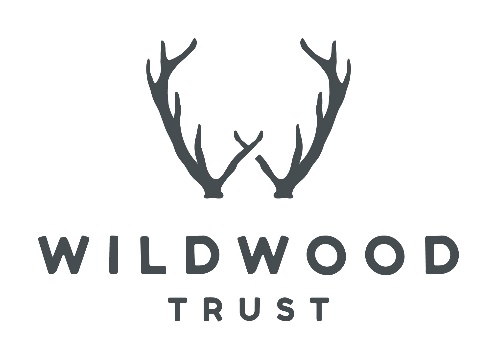 Registration of Interest for Volunteering & Work Experience Placements Your Availability  Your Experience APPLICATION DECLARATION: I confirm that the information given in this form is true to the best of my knowledge: Signed:   Print Name: Date:  Please return the completed form to: Volunteers Department, Wildwood Trust, Herne Common, Herne Bay, Kent, CT6 7LQ or email: volunteer@wildwoodtrust.orgPlease note that we receive a high volume of applications and as a result places are extremely limited. Your name (first and last name): Age 18 or over?  YES NO   	 	Your  Details Address: Town: County: Post Code: Telephone: Email :  Are you a British Citizen? YES         NO If ‘No’ do you have the right to work in the UK? If ‘Yes’ please attach evidence showing your right to work  YES          NO  CRIMINAL RECORDS - You may be subject to a DBS check, depending on the role description Do you have any criminal record?       YES       NO           If ‘Yes’ please provide brief details: Which department are you interested in volunteering with? Please tick: 	 Education      Conservation       Keepers        Rangers        Events       Beekeeping Day(s) available to volunteer: Please tick: 	       MON           TUE           WED           THUR           FRI          SAT            SUN  NOTE: Volunteer days may include Holidays - are you able to volunteer during holidays?         YES            NO  Dates to complete a block work experience placement: Please add anything that you may wish to tell us about yourself, in particular any relevant experience: What skills, interests or attributes will you bring to Wildwood? Why do you want to volunteer/complete a work experience placement at Wildwood? What do you hope to gain from volunteering/completing a work experience placement? Are you seeking to support a training course at university or college?      YES       NO  If yes, please state which University/College:University/College: Course title: 